APRIL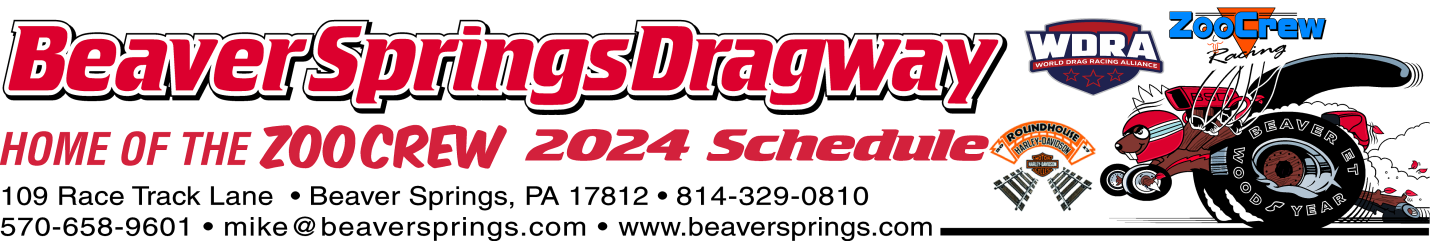 6                  SAT             Test & tune 12:00 pm TO 4:00 pm7                  SUN            Test & tune 12:00 pm TO 4:00 pm13	SAT	Test & tune 12:00 pm TO 4:00 pm  14	SUN	Test & tune 12:00 pm to 4:00 pm  20	SAT	Test & tune 12:00 pm TO 4:00 pm  Swap Meet 10:00 am To 4:00 pm & Chassis cert               21	SUN	Test & tune 12:00 pm TO 4:00 pmSwap Meet 10:00 am To 4:00 pm & Chassis cert  27	SAT             Test & tune 12:00 pm TO 4:00 pm28	SUN	Test & tune 12:00 pm TO 4:00 pmMAY	            4	SAT             VW Race Swap meet Test & tune 5.50 & 		6.50 index racing Gates open 9:00 time shots 10:00 TNT OPEN TO ALL 5   	SUN            WDRA POINTS #1 Test & tune  Gates open 9:00 am Time Shots @ 10:00 am11     	SAT	4th Annual FORD Power Race Gates			                    OPEN 9:00 am TIME SHOTS @ 10:00 am12	SUN            SBRA RACE #1 Test & tune 		MOTHERS DAY RACE SponsoredEd Fetterolf Gates open @ 9:00 am Time Shots @ 10:00 am18	SAT             Test & tune 11:00 pm TO 3:00 pm& WILLIAMSPORT CIRCUIT JENSEN'SLATE NIGHT DRAG PARTY & HeavyX & Test & tune GATES OPEN 3:00 pm TIME SHOTS @ 4:00 pm  19	SUN           SBRA RACE #2 Test & tune GATES OPEN @ 9:00 am SHOTS @ 10:00 amMEMORIAL DAY WEEKEND24	FRI	Al Hanna JET DRAGSTERS  WFO, INSANE 8, WICKED BIKE Test       		& tune  GATES OPEN @ 4:00 PM TIMESHOTS @ 5:30 pm25	SAT             WDRA POINTS #2MANDRA PRO 		STICK NETO Test & tune                              GATES OPEN @ 9:00 am TIME SHOTS @ 10:00 am 26	SUN            WDRA POINTS #3 MANDRA PRO STICK, NETO Test & tune    		GATES OPEN @ 9:00 am TIME SHOTS @ 10:00 am (Brian Boyle       		Memorial Race)27	MON          SBRA RACE #3 GLORY DAYS FIBERGLASS TOP BEAVER RACE $1,000.00 BONUS GATES OPEN @ 9:00 am TIME SHOTS @ 10:00 am JUNE SURPLUS CITY & BUTCH GUMMO 6th Annual MOPAR NO CAR RACE 31	FRI              Test & tune ANY MAKE Mopars welcome 1	SAT             6th Annual MOPAR RACE DAY GATES OPEN @ 9:00 am TIME  		SHOTS @ 10:00 am 2	SUN	WDRA POINTS #4 Test & tune  Bonus for Mopar win $100.00                 		GATES OPEN @ 9:00 pm TIME SHOTS @10:00 8	SAT	Test & tune 12 pm to 4pm Houdini Race #1 Test & tune Gates 		open at 4 pm time shots at 5 pm9	SUN	WDRA POINTS #5  15	SAT	Test & tune 11:00 am to 3:00 pm Test & tune 	4:00 pm to 9:00 pm Zoocrew Bike Mania Race Bike Race @ 4:00 pm till done 16               SUN            WDRA #6 Father’s day race22               SAT	Test & tune 11:00 pm to 3:00 pm WILLIAMSPORT CIRCUIT                                           GATES OPEN @ 3:00 pm Time Shots @ 4 pm Test & tune23               SUN            SBRA RACE #4 & Test & tune 29               SAT            TEST & TUNE 11:00 am to 3:00 pm  4:00 pm to 9:00 pm30               SUN           SBRA RACE #5   JULY5	FRI	Houdini #2 Test & tune STREET RODS6	SAT	NOSTALGIA NATIONALS NETO EAST COAST GASSERS,		MANDRA, Rat Rods and Car Show  7	SUN	NOSTALGIA NATIONALS Street Rods NETO EAST                              	COAST GASSERS, MANDRA, Rat Rods and Car Show13	SAT	WDRA POINTS #7 Test & tune RACING FOR RITA TRACK 		PICNIC & Houdini Race #3                 14	SUN            SBRA RACE #6 Test & tune19                FRI              TEST & TUNE GRUDGE NITE Gates open 4:00 pm Time Shots  		@ 5:30 pm20	SAT	BUICK OLDS PONTIAC & CADILLAC RACE DAY                              	GATES OPEN @ 9:00 am TIME SHOTS @ 10:00 am  21	SUN	All Gamblers race $100 bonus for Bop win                                           Gates open @ 9:00 am Timeshots@ 10:00 am27	SAT	Test & tune For all 11:00 am TO 3:00 pm28	SUN	WDRA POINTS #8 Test & tuneAUGUST3	SAT	Test & tune 11:00 am TO 3:00 pm                                         Special event Gates open @ 3:00 pm4	SUN	SBRA RACE #79	FRI	FLASHBACK FRIDAY RACE & Test & tune                               10	SAT	PACK THE TRACK & Heads up class WDRA POINTS #9  4 Car 		Funny Car Show11	SUN	SBRA RACE #8  17	SAT	Test & tune 11:00 am to 3:00 pm Zoocrew Bike Race gates 		Open @ 3:00 pm Timeshots @ 4:00pm Houdini #318	SUN	WDRA POINTS #10   24	SAT	Test & tune 11:00 am TO 3:00 pm WILLIAMSPORT CIRCUIT                   		JENSEN'SLATE NIGHT DRAG PARTY & HeavyX  & Test & tune                 		GATES OPEN @ 3:00 pm TIMESHOTS @ 4:00 pm 25	SUN	SBRA RACE #9    SEPTEMBERLABOR DAY WEEKEND30	FRI	Al Hanna JET DRAGSTER                                         Test & tune, WFO, INSANE 8 & WICKED 		BIKE GATES OPEN @ 4:00 pm TIMESHOTS @ 5:00 pm 31	SAT	WDRA POINTS #11 MANDRA, PROSTICK  1	SUN	WDRA POINTS #12 MANDRA, PROSTICK  2	MON	SBRA RACE #10 GLORY DAYS FIBERGLASS TOP BEAVER                      	RUN OFF $1000 BUCKS                     		FE RACE & REUNION # X5	THUR	Test & tune FE POWERED ONLY 12:00 pm TO 5:00 pm  6	FRI	FE Test & tune AND GAMBLERS RACE                     		GATES OPEN @ 9:00 am TIMESHOTS @ 10:00 am BEER AND BRATS AT 6:00pm AFTER RACE  7	SAT	FE MAIN EVENT RACE & CAR SHOW 8	SUN	RAIN DATE  12	THUR	CLOSED WDRA BRACKETS @ Keystone   13	FRI	CLOSED WDRA BRACKETS @Keystone14	SAT	CLOSED WDRA BRACKETS @ Keystone15	SUN	CLOSED WDRA BRACKETS @Keystone21                SAT             Test &Tune 11:00 am to 3:00 pm & 4:00 pm to 9:00 pm  All  	                    Welcome22       	SUN            Test & Tune 12:00 pm to 5:00 pm    27	Fri               Test & tune Houdini #4 All Jalopy’s welcome to test28	SAT	JALOPY RACE sponsored by EJK Insurance EAST COAST    		GASSERS, Neto, Rat Rods29	SUN            Nostalgia Fixation, Neto, Jalopy race & Rat rods East Coast 		GassersOCTOBER   5	SAT	BEAVER BLAST JR DRAGSTER RACE ATV AND TCR  6	SUN	UNLIMITED CYCLE DAY ATV RACE AND TCR   12	SAT	TEST & TUNE 11:00 pm TO 3:00 pm WILLIAMSPORT CIRCUIT Jensen’s latenight party & Heavy X Gates open @ 3:00 pm Time shots at 4:00 pm Test & tune13	SUN	Test & tune 11:00 am to 3:00 pm14	MON	SBRA BRACKETS CLOSED Mason-Dixon 15	TUES	SBRA BRACKETS CLOSED Mason-Dixon 16	WED	SBRA BRACKETS CLOSED Mason-Dixon 17	THUR	SBRA BRACKETS CLOSED Mason-Dixon 18	FRI	SBRA BRACKETS CLOSED Mason-Dixon19	SAT             SBRA BRACKETS CLOSED Mason-Dixon26	SAT             HALLOWEEN RACE GHOST AND GOBLINS Houdini #5Trick or Treat for Kids 27	SUN            Test & tune 12:00 pm to 5:00 pm                                         NOVEMBER4 	Sat              Beaver Banquet 12:00 pm